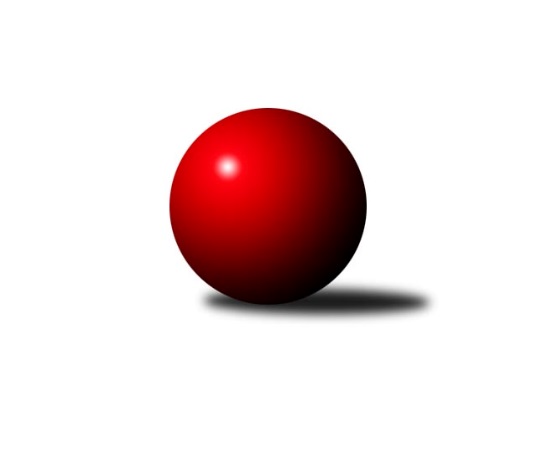 Č.1Ročník 2018/2019	30.4.2024 Severočeská divize 2018/2019Statistika 1. kolaTabulka družstev:		družstvo	záp	výh	rem	proh	skore	sety	průměr	body	plné	dorážka	chyby	1.	TJ KK Louny	1	1	0	0	8.0 : 0.0 	(10.0 : 2.0)	2787	2	1893	894	28	2.	TJ VTŽ Chomutov	1	1	0	0	5.0 : 3.0 	(7.0 : 5.0)	2604	2	1718	886	33	3.	TJ Jiskra Nový Bor	1	1	0	0	5.0 : 3.0 	(7.0 : 5.0)	2488	2	1658	830	21	4.	SK Plaston Šluknov	1	1	0	0	5.0 : 3.0 	(5.0 : 7.0)	2468	2	1694	774	38	5.	SKK Bohušovice B	1	0	1	0	4.0 : 4.0 	(8.0 : 4.0)	2495	1	1736	759	33	6.	TJ Bižuterie Jablonec n. N.	1	0	1	0	4.0 : 4.0 	(4.0 : 8.0)	2482	1	1707	775	40	7.	TJ Kovostroj Děčín	0	0	0	0	0.0 : 0.0 	(0.0 : 0.0)	0	0	0	0	0	8.	SK Děčín	1	0	0	1	3.0 : 5.0 	(7.0 : 5.0)	2414	0	1646	768	50	9.	TJ Dynamo Liberec B	1	0	0	1	3.0 : 5.0 	(5.0 : 7.0)	2484	0	1754	730	46	10.	TJ Doksy	1	0	0	1	3.0 : 5.0 	(5.0 : 7.0)	2412	0	1665	747	28	11.	SK Skalice	1	0	0	1	0.0 : 8.0 	(2.0 : 10.0)	2531	0	1854	677	66Tabulka doma:		družstvo	záp	výh	rem	proh	skore	sety	průměr	body	maximum	minimum	1.	TJ KK Louny	1	1	0	0	8.0 : 0.0 	(10.0 : 2.0)	2787	2	2787	2787	2.	SK Plaston Šluknov	1	1	0	0	5.0 : 3.0 	(5.0 : 7.0)	2468	2	2468	2468	3.	SKK Bohušovice B	1	0	1	0	4.0 : 4.0 	(8.0 : 4.0)	2495	1	2495	2495	4.	TJ Jiskra Nový Bor	0	0	0	0	0.0 : 0.0 	(0.0 : 0.0)	0	0	0	0	5.	TJ Kovostroj Děčín	0	0	0	0	0.0 : 0.0 	(0.0 : 0.0)	0	0	0	0	6.	TJ Bižuterie Jablonec n. N.	0	0	0	0	0.0 : 0.0 	(0.0 : 0.0)	0	0	0	0	7.	SK Děčín	0	0	0	0	0.0 : 0.0 	(0.0 : 0.0)	0	0	0	0	8.	TJ VTŽ Chomutov	0	0	0	0	0.0 : 0.0 	(0.0 : 0.0)	0	0	0	0	9.	SK Skalice	0	0	0	0	0.0 : 0.0 	(0.0 : 0.0)	0	0	0	0	10.	TJ Dynamo Liberec B	1	0	0	1	3.0 : 5.0 	(5.0 : 7.0)	2484	0	2484	2484	11.	TJ Doksy	1	0	0	1	3.0 : 5.0 	(5.0 : 7.0)	2412	0	2412	2412Tabulka venku:		družstvo	záp	výh	rem	proh	skore	sety	průměr	body	maximum	minimum	1.	TJ VTŽ Chomutov	1	1	0	0	5.0 : 3.0 	(7.0 : 5.0)	2604	2	2604	2604	2.	TJ Jiskra Nový Bor	1	1	0	0	5.0 : 3.0 	(7.0 : 5.0)	2488	2	2488	2488	3.	TJ Bižuterie Jablonec n. N.	1	0	1	0	4.0 : 4.0 	(4.0 : 8.0)	2482	1	2482	2482	4.	TJ Kovostroj Děčín	0	0	0	0	0.0 : 0.0 	(0.0 : 0.0)	0	0	0	0	5.	TJ Dynamo Liberec B	0	0	0	0	0.0 : 0.0 	(0.0 : 0.0)	0	0	0	0	6.	TJ Doksy	0	0	0	0	0.0 : 0.0 	(0.0 : 0.0)	0	0	0	0	7.	SK Plaston Šluknov	0	0	0	0	0.0 : 0.0 	(0.0 : 0.0)	0	0	0	0	8.	TJ KK Louny	0	0	0	0	0.0 : 0.0 	(0.0 : 0.0)	0	0	0	0	9.	SKK Bohušovice B	0	0	0	0	0.0 : 0.0 	(0.0 : 0.0)	0	0	0	0	10.	SK Děčín	1	0	0	1	3.0 : 5.0 	(7.0 : 5.0)	2414	0	2414	2414	11.	SK Skalice	1	0	0	1	0.0 : 8.0 	(2.0 : 10.0)	2531	0	2531	2531Tabulka podzimní části:		družstvo	záp	výh	rem	proh	skore	sety	průměr	body	doma	venku	1.	TJ KK Louny	1	1	0	0	8.0 : 0.0 	(10.0 : 2.0)	2787	2 	1 	0 	0 	0 	0 	0	2.	TJ VTŽ Chomutov	1	1	0	0	5.0 : 3.0 	(7.0 : 5.0)	2604	2 	0 	0 	0 	1 	0 	0	3.	TJ Jiskra Nový Bor	1	1	0	0	5.0 : 3.0 	(7.0 : 5.0)	2488	2 	0 	0 	0 	1 	0 	0	4.	SK Plaston Šluknov	1	1	0	0	5.0 : 3.0 	(5.0 : 7.0)	2468	2 	1 	0 	0 	0 	0 	0	5.	SKK Bohušovice B	1	0	1	0	4.0 : 4.0 	(8.0 : 4.0)	2495	1 	0 	1 	0 	0 	0 	0	6.	TJ Bižuterie Jablonec n. N.	1	0	1	0	4.0 : 4.0 	(4.0 : 8.0)	2482	1 	0 	0 	0 	0 	1 	0	7.	TJ Kovostroj Děčín	0	0	0	0	0.0 : 0.0 	(0.0 : 0.0)	0	0 	0 	0 	0 	0 	0 	0	8.	SK Děčín	1	0	0	1	3.0 : 5.0 	(7.0 : 5.0)	2414	0 	0 	0 	0 	0 	0 	1	9.	TJ Dynamo Liberec B	1	0	0	1	3.0 : 5.0 	(5.0 : 7.0)	2484	0 	0 	0 	1 	0 	0 	0	10.	TJ Doksy	1	0	0	1	3.0 : 5.0 	(5.0 : 7.0)	2412	0 	0 	0 	1 	0 	0 	0	11.	SK Skalice	1	0	0	1	0.0 : 8.0 	(2.0 : 10.0)	2531	0 	0 	0 	0 	0 	0 	1Tabulka jarní části:		družstvo	záp	výh	rem	proh	skore	sety	průměr	body	doma	venku	1.	TJ Jiskra Nový Bor	0	0	0	0	0.0 : 0.0 	(0.0 : 0.0)	0	0 	0 	0 	0 	0 	0 	0 	2.	TJ Kovostroj Děčín	0	0	0	0	0.0 : 0.0 	(0.0 : 0.0)	0	0 	0 	0 	0 	0 	0 	0 	3.	TJ Dynamo Liberec B	0	0	0	0	0.0 : 0.0 	(0.0 : 0.0)	0	0 	0 	0 	0 	0 	0 	0 	4.	SK Skalice	0	0	0	0	0.0 : 0.0 	(0.0 : 0.0)	0	0 	0 	0 	0 	0 	0 	0 	5.	SK Děčín	0	0	0	0	0.0 : 0.0 	(0.0 : 0.0)	0	0 	0 	0 	0 	0 	0 	0 	6.	TJ Doksy	0	0	0	0	0.0 : 0.0 	(0.0 : 0.0)	0	0 	0 	0 	0 	0 	0 	0 	7.	SK Plaston Šluknov	0	0	0	0	0.0 : 0.0 	(0.0 : 0.0)	0	0 	0 	0 	0 	0 	0 	0 	8.	TJ KK Louny	0	0	0	0	0.0 : 0.0 	(0.0 : 0.0)	0	0 	0 	0 	0 	0 	0 	0 	9.	TJ Bižuterie Jablonec n. N.	0	0	0	0	0.0 : 0.0 	(0.0 : 0.0)	0	0 	0 	0 	0 	0 	0 	0 	10.	SKK Bohušovice B	0	0	0	0	0.0 : 0.0 	(0.0 : 0.0)	0	0 	0 	0 	0 	0 	0 	0 	11.	TJ VTŽ Chomutov	0	0	0	0	0.0 : 0.0 	(0.0 : 0.0)	0	0 	0 	0 	0 	0 	0 	0 Zisk bodů pro družstvo:		jméno hráče	družstvo	body	zápasy	v %	dílčí body	sety	v %	1.	Václav Paluska 	TJ Doksy 	1	/	1	(100%)	2	/	2	(100%)	2.	Radek Jung 	TJ KK Louny 	1	/	1	(100%)	2	/	2	(100%)	3.	Roman Filip 	SKK Bohušovice B 	1	/	1	(100%)	2	/	2	(100%)	4.	Jiří Kuric 	TJ Doksy 	1	/	1	(100%)	2	/	2	(100%)	5.	Jitka Rollová 	TJ KK Louny 	1	/	1	(100%)	2	/	2	(100%)	6.	Martin Kortan 	TJ Jiskra Nový Bor 	1	/	1	(100%)	2	/	2	(100%)	7.	Radek Šípek 	SKK Bohušovice B 	1	/	1	(100%)	2	/	2	(100%)	8.	Petr Kohlíček 	TJ Jiskra Nový Bor 	1	/	1	(100%)	2	/	2	(100%)	9.	Alena Dunková 	TJ Jiskra Nový Bor 	1	/	1	(100%)	2	/	2	(100%)	10.	Miloš Chovanec 	TJ KK Louny 	1	/	1	(100%)	2	/	2	(100%)	11.	František Pfeifer 	TJ KK Louny 	1	/	1	(100%)	2	/	2	(100%)	12.	Stanislav Šmíd st.	TJ VTŽ Chomutov 	1	/	1	(100%)	2	/	2	(100%)	13.	Petr Kramer 	SK Děčín 	1	/	1	(100%)	2	/	2	(100%)	14.	Emílie Císařovská 	TJ Dynamo Liberec B 	1	/	1	(100%)	2	/	2	(100%)	15.	Stanislav Rada 	TJ VTŽ Chomutov 	1	/	1	(100%)	2	/	2	(100%)	16.	Miloslav Plíšek 	SK Děčín 	1	/	1	(100%)	2	/	2	(100%)	17.	Eliška Marušáková 	SK Plaston Šluknov 	1	/	1	(100%)	2	/	2	(100%)	18.	Radek Mach 	SK Děčín 	1	/	1	(100%)	1	/	2	(50%)	19.	Jan Zeman 	TJ Bižuterie Jablonec n. N. 	1	/	1	(100%)	1	/	2	(50%)	20.	Zdeněk Vokatý 	TJ Bižuterie Jablonec n. N. 	1	/	1	(100%)	1	/	2	(50%)	21.	Patrik Lojda 	TJ KK Louny 	1	/	1	(100%)	1	/	2	(50%)	22.	František Tomik 	SK Plaston Šluknov 	1	/	1	(100%)	1	/	2	(50%)	23.	Václav Valenta ml.	TJ KK Louny 	1	/	1	(100%)	1	/	2	(50%)	24.	Radek Marušák 	SK Plaston Šluknov 	1	/	1	(100%)	1	/	2	(50%)	25.	Václav Vlk 	TJ Bižuterie Jablonec n. N. 	1	/	1	(100%)	1	/	2	(50%)	26.	Miroslav Pastyřík 	TJ Bižuterie Jablonec n. N. 	1	/	1	(100%)	1	/	2	(50%)	27.	Zdeněk Pecina st.	TJ Dynamo Liberec B 	1	/	1	(100%)	1	/	2	(50%)	28.	Josef Březina 	TJ Doksy 	1	/	1	(100%)	1	/	2	(50%)	29.	Stanislav Šmíd ml.	TJ VTŽ Chomutov 	1	/	1	(100%)	1	/	2	(50%)	30.	Jan Sklenář 	SK Plaston Šluknov 	0	/	1	(0%)	1	/	2	(50%)	31.	Robert Suchomel st.	TJ VTŽ Chomutov 	0	/	1	(0%)	1	/	2	(50%)	32.	Zdeněk Novák 	TJ VTŽ Chomutov 	0	/	1	(0%)	1	/	2	(50%)	33.	Jaroslav Chvojka 	SKK Bohušovice B 	0	/	1	(0%)	1	/	2	(50%)	34.	Ladislav Javorek ml.	SK Skalice 	0	/	1	(0%)	1	/	2	(50%)	35.	Martin Ledwoň 	SK Děčín 	0	/	1	(0%)	1	/	2	(50%)	36.	Lenka Kohlíčková 	TJ Jiskra Nový Bor 	0	/	1	(0%)	1	/	2	(50%)	37.	Martin Perníček 	SKK Bohušovice B 	0	/	1	(0%)	1	/	2	(50%)	38.	Ladislav Koláček 	SKK Bohušovice B 	0	/	1	(0%)	1	/	2	(50%)	39.	Vladimír Chrpa 	SKK Bohušovice B 	0	/	1	(0%)	1	/	2	(50%)	40.	Pavel Čubr 	SK Děčín 	0	/	1	(0%)	1	/	2	(50%)	41.	Robert Häring 	SK Skalice 	0	/	1	(0%)	1	/	2	(50%)	42.	Jan Holanec st.	TJ Dynamo Liberec B 	0	/	1	(0%)	1	/	2	(50%)	43.	Arnošt Filo 	TJ VTŽ Chomutov 	0	/	1	(0%)	0	/	2	(0%)	44.	Anton Zajac 	TJ Dynamo Liberec B 	0	/	1	(0%)	0	/	2	(0%)	45.	Ivan Novotný 	SK Děčín 	0	/	1	(0%)	0	/	2	(0%)	46.	Zdeněk Jonáš 	SK Plaston Šluknov 	0	/	1	(0%)	0	/	2	(0%)	47.	Ladislav Hojný 	SK Plaston Šluknov 	0	/	1	(0%)	0	/	2	(0%)	48.	Jiří Šácha 	SK Skalice 	0	/	1	(0%)	0	/	2	(0%)	49.	Jiří Pachl 	TJ Bižuterie Jablonec n. N. 	0	/	1	(0%)	0	/	2	(0%)	50.	Petr Kout 	TJ Jiskra Nový Bor 	0	/	1	(0%)	0	/	2	(0%)	51.	Jiří Tůma 	TJ Bižuterie Jablonec n. N. 	0	/	1	(0%)	0	/	2	(0%)	52.	Marek Valenta 	TJ Dynamo Liberec B 	0	/	1	(0%)	0	/	2	(0%)	53.	Michal Gajdušek 	TJ Jiskra Nový Bor 	0	/	1	(0%)	0	/	2	(0%)	54.	Jiří Klíma st.	TJ Doksy 	0	/	1	(0%)	0	/	2	(0%)	55.	Oldřich Vlasák 	SK Skalice 	0	/	1	(0%)	0	/	2	(0%)	56.	Jiří Piskáček 	SK Skalice 	0	/	1	(0%)	0	/	2	(0%)	57.	Jiří Pádivý 	TJ Doksy 	0	/	1	(0%)	0	/	2	(0%)	58.	Jaroslava Vacková 	TJ Doksy 	0	/	1	(0%)	0	/	2	(0%)	59.	Eduard Kezer st.	SK Skalice 	0	/	1	(0%)	0	/	2	(0%)Průměry na kuželnách:		kuželna	průměr	plné	dorážka	chyby	výkon na hráče	1.	Louny, 1-2	2659	1873	785	47.0	(443.2)	2.	Sport Park Liberec, 1-4	2544	1736	808	39.5	(424.0)	3.	Bohušovice, 1-4	2488	1721	767	36.5	(414.8)	4.	Doksy, 1-2	2450	1661	788	24.5	(408.3)	5.	Šluknov, 1-2	2441	1670	771	44.0	(406.8)Nejlepší výkony na kuželnách:Louny, 1-2TJ KK Louny	2787	1. kolo	Patrik Lojda 	TJ KK Louny	502	1. koloSK Skalice	2531	1. kolo	Miloš Chovanec 	TJ KK Louny	476	1. kolo		. kolo	Jitka Rollová 	TJ KK Louny	471	1. kolo		. kolo	Radek Jung 	TJ KK Louny	457	1. kolo		. kolo	Václav Valenta ml.	TJ KK Louny	452	1. kolo		. kolo	Ladislav Javorek ml.	SK Skalice	450	1. kolo		. kolo	František Pfeifer 	TJ KK Louny	429	1. kolo		. kolo	Jiří Piskáček 	SK Skalice	427	1. kolo		. kolo	Jiří Šácha 	SK Skalice	423	1. kolo		. kolo	Robert Häring 	SK Skalice	418	1. koloSport Park Liberec, 1-4TJ VTŽ Chomutov	2604	1. kolo	Zdeněk Pecina st.	TJ Dynamo Liberec B	490	1. koloTJ Dynamo Liberec B	2484	1. kolo	Stanislav Šmíd st.	TJ VTŽ Chomutov	481	1. kolo		. kolo	Robert Suchomel st.	TJ VTŽ Chomutov	478	1. kolo		. kolo	Stanislav Šmíd ml.	TJ VTŽ Chomutov	434	1. kolo		. kolo	Stanislav Rada 	TJ VTŽ Chomutov	434	1. kolo		. kolo	Emílie Císařovská 	TJ Dynamo Liberec B	418	1. kolo		. kolo	Anton Zajac 	TJ Dynamo Liberec B	411	1. kolo		. kolo	Zdeněk Pecina ml.	TJ Dynamo Liberec B	407	1. kolo		. kolo	Zdeněk Novák 	TJ VTŽ Chomutov	399	1. kolo		. kolo	Jan Holanec st.	TJ Dynamo Liberec B	393	1. koloBohušovice, 1-4SKK Bohušovice B	2495	1. kolo	Radek Šípek 	SKK Bohušovice B	477	1. koloTJ Bižuterie Jablonec n. N.	2482	1. kolo	Zdeněk Vokatý 	TJ Bižuterie Jablonec n. N.	452	1. kolo		. kolo	Miroslav Pastyřík 	TJ Bižuterie Jablonec n. N.	431	1. kolo		. kolo	Jaroslav Chvojka 	SKK Bohušovice B	426	1. kolo		. kolo	Jan Zeman 	TJ Bižuterie Jablonec n. N.	417	1. kolo		. kolo	Václav Vlk 	TJ Bižuterie Jablonec n. N.	413	1. kolo		. kolo	Roman Filip 	SKK Bohušovice B	408	1. kolo		. kolo	Ladislav Koláček 	SKK Bohušovice B	407	1. kolo		. kolo	Martin Perníček 	SKK Bohušovice B	402	1. kolo		. kolo	Jiří Pachl 	TJ Bižuterie Jablonec n. N.	391	1. koloDoksy, 1-2TJ Jiskra Nový Bor	2488	1. kolo	Alena Dunková 	TJ Jiskra Nový Bor	450	1. koloTJ Doksy	2412	1. kolo	Petr Kohlíček 	TJ Jiskra Nový Bor	436	1. kolo		. kolo	Jiří Kuric 	TJ Doksy	425	1. kolo		. kolo	Jiří Klíma st.	TJ Doksy	424	1. kolo		. kolo	Václav Paluska 	TJ Doksy	408	1. kolo		. kolo	Josef Březina 	TJ Doksy	406	1. kolo		. kolo	Martin Kortan 	TJ Jiskra Nový Bor	405	1. kolo		. kolo	Lenka Kohlíčková 	TJ Jiskra Nový Bor	403	1. kolo		. kolo	Michal Gajdušek 	TJ Jiskra Nový Bor	400	1. kolo		. kolo	Petr Kout 	TJ Jiskra Nový Bor	394	1. koloŠluknov, 1-2SK Plaston Šluknov	2468	1. kolo	Eliška Marušáková 	SK Plaston Šluknov	448	1. koloSK Děčín	2414	1. kolo	Miloslav Plíšek 	SK Děčín	434	1. kolo		. kolo	Petr Kramer 	SK Děčín	431	1. kolo		. kolo	Radek Marušák 	SK Plaston Šluknov	423	1. kolo		. kolo	Pavel Čubr 	SK Děčín	422	1. kolo		. kolo	Radek Mach 	SK Děčín	408	1. kolo		. kolo	Ladislav Hojný 	SK Plaston Šluknov	404	1. kolo		. kolo	Jan Sklenář 	SK Plaston Šluknov	404	1. kolo		. kolo	František Tomik 	SK Plaston Šluknov	401	1. kolo		. kolo	Zdeněk Jonáš 	SK Plaston Šluknov	388	1. koloČetnost výsledků:	8.0 : 0.0	1x	5.0 : 3.0	1x	4.0 : 4.0	1x	3.0 : 5.0	2x